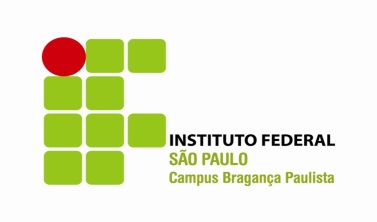 ATESTADOAtesto para os devidos fins que o aluno _________________________________, prontuário _______________, do curso de Licenciatura em Matemática do campus Bragança Paulista, realizou sob minha orientação/supervisão a atividade _____________________________________________________________________, na data/período ______________________________, totalizando __________ horas.Bragança Paulista, ____ de ________________ de _______.                                      Assinatura: ___________________________________                                      Nome do professor: _____________________________